Solen arbejdsarkLæs om Solen på http://www.rummet.dk/solsystemet/solen og besvar spørgsmålene:Hvor langt væk er Jorden fra Solen?Hvor gammel er Solen?Hvor stor en procentdel udgør Solens masse af solsystemets samlede masse?Herunder ses Solens opbygning fra kernen og ud til dens atmosfære. Hvor og hvordan producerer Solen energi? Hvad er temperaturen her?Hvad er temperaturen på Solens overflade? Hvorfor lyser den hvidligt?Hvor opstår de såkaldte solpletter?Hvad er koronaen, og hvor varm er den?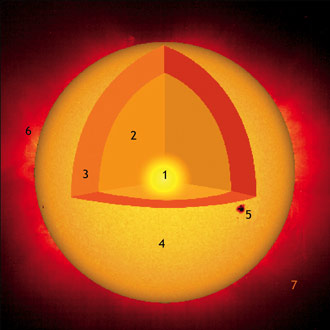 Figur 2: Solens opbygning. Kilde: http://www.rummet.dk/solsystemet/solenLæs om Solens magnetfelt på http://www.rummet.dk/solsystemet/solen/solens-magnetfelt og besvar spørgsmålene:Hvilke magnetiske poler har Solen, og hvad sker der med dem hvert 11. år? Se en animation af fænomenet på https://www.youtube.com/watch?v=B4UtVo7-yJA&ab_channel=NASAGoddardHvad er solvinden?Læs om Solens aktivitet på http://www.rummet.dk/solsystemet/solen/solaktiviteten og besvar spørgsmålene:Hvad mener man med at Solens aktivitet varierer?Hvorfor er solpletter sorte?Hvad sker der med antallet af solpletter samt Solens aktivitet over en periode på 11 år?Solens 11 års cyklus: Læs artiklen ”Solen på slingrekurs” fra Aktuel Naturvidenskab nr. 3/2009, og find ud af hvilke ændringer man tidligere har observeret i Solens 11 års cyklus?